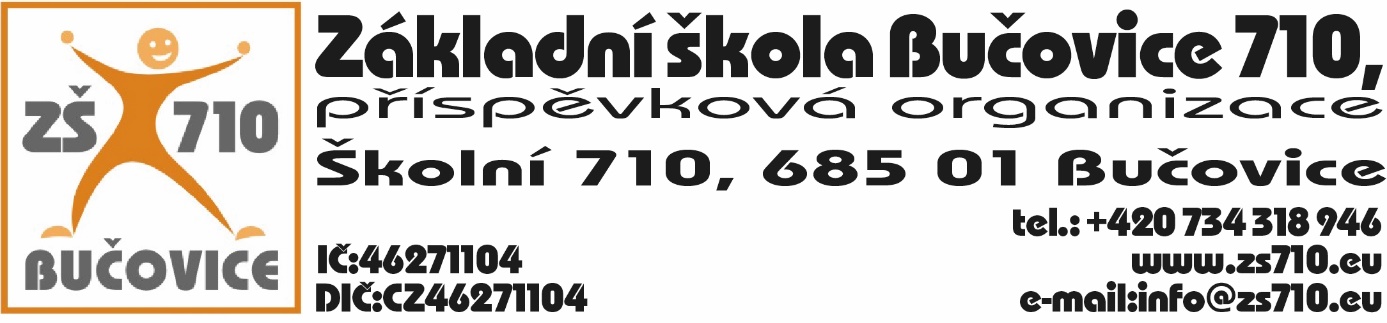 OBJEDNÁVKA:Odběratel:  Základní škola Bučovice 710, příspěvková organizace, Školní  710, 685 01 Bučovice, IČ: 46271104Dodavatel: SVOBODA – stavby s.r.o., Lipová 265, 685 01 Bučovice, IČ: 29267960, DIČ: CZ29267960Adresa dodání: Školní 710, 685 01 BučoviceDatum objednání:  4. 3. 2024Termín dodání: do 31. 5. 2024Tímto u Vás objednáváme následující:oprava místnosti za dílnou v celkové částce 135.749,90 Kč s DPH. Platební podmínky: faktura, splatnost 14 dnůV Bučovicích dne 4. 3. 2024Podpis odběratele: Mgr. Aleš Navrátilředitel školyVyjádření dodavatele: Dodavatel souhlasí s podmínkami objednávky.V Bučovicích dne 4. 3. 2024Podpis dodavatele:				SVOBODA-stavby s.r.o., Lipová 265, 685 01 Bučovice				Jaroslav Svoboda, jednatel